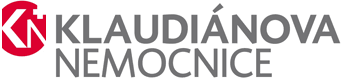 Cenová nabídka: Sepsání a podání žádosti o dotaci v programu IROP – eGoverment / eHealthZajištění komplexního poradenství pro úspěšné přiznání dotace:Zpracování a předložení dokumentace pro Odbor hlavního architekta	150.000 Kč Zpracování žádosti o dotaci							49.000 KčZpracování studie proveditelnosti						150.000 KčPokud je projekt schválen, fakturujeme bonus za úspěch žádosti. Bonus je splatný při schválení projektu řídícím orgánem. Bonus je roven procentuálnímu podílu z přiznané výše dotace: 1,49 % z částky schválené výše dotace Všechny částky jsou uváděny bez DPH, která bude vždy připočtena dle zákonné výše.Nabídka je platná do 30. 9. 2022Údaje v tomto dokumentu jsou důvěrného charakteru a není dovoleno je postupovat jiným osobám. Tento dokument je obchodním materiálem pro shrnutí základních výhod a charakteristik služeb enovation a není návrhem smlouvy. Služby a produkty popisované v tomto dokumentu je společnost enovation s.r.o. připravena poskytovat pouze na základě smlouvy, která musí být uzavřena v písemné formě nebo v podobě a postupem předvídanými obchodními podmínkami společnosti enovation s.r.o. a pokud jsou dohodnuty všechny náležitosti. Smlouvy jsou uzavírány oprávněnou osobou. Smlouvy o smlouvě budoucí jsou uzavírány výhradně v písemné formě, vlastnoručně podepsané nebo s uznávaným elektronickým podpisem